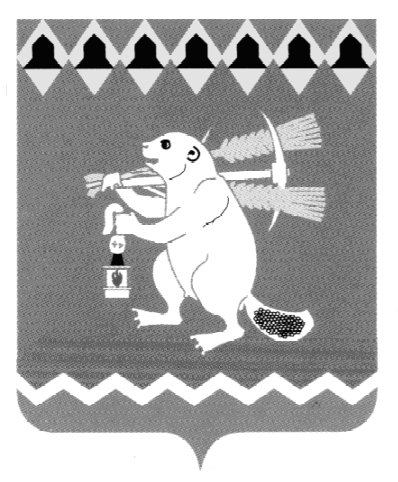 Артемовский городской округТерриториальный орган местного самоуправления поселка Сосновый Бор с подведомственной территорией населенных пунктов: поселок Белый Яр, поселок Елховский, поселок Упор, село ПисанецРаспоряжениеот  12.10.2016                                                                                                           № 20Об  обеспечении связи и оповещения населения  о пожаре В целях реализации функций органов местного самоуправления по обеспечению первичных мер пожарной безопасности на территории Артемовского городского округа, в соответствии со статьей 19 Федерального закона от 21.12.1994 № 69-ФЗ «О пожарной безопасности», статьей 63 Федерального закона от 22.07.2008 № 123-ФЗ «Технический регламент о требованиях пожарной безопасности», подпунктом 10 пункта 1 статьи 16 Федерального закона от 06.10.2003 № 131- ФЗ «Об общих принципах организации местного самоуправления в Российской Федерации», статьей 8Закона Свердловской области от 15.07.2005 № 82-ОЗ «Об обеспечении пожарной безопасности на территории Свердловской области»,  пункта 7 Постановления Администрации Артемовского городского округа от 15.08.2016 № 912-ПА, руководствуясь  статьями 29.1, 31 Устава Артемовского городского округа:1.  Утвердить прилагаемый Порядок своевременного оповещения населения и подразделений Государственной противопожарной службы о пожаре (далее - Порядок оповещения) (приложение 1).2.  Рекомендовать руководителям организаций, предприятий и учреждений, расположенных на подведомственной Территориальному органу местного самоуправления поселка Сосновый Бор территории, организовать оповещение и информирование населения на своих территориях в соответствии с прилагаемым Порядком обеспечения связи и оповещения населения о пожаре.  3. Распоряжение опубликовать в газете «Артемовский рабочий» и разместить на официальном сайте Территориального органа местного самоуправления поселкаСосновый Бор в информационно - телекоммуникационной сети «Интернет».4. Контроль за исполнением настоящего распоряжения  оставляю за собой.И.о. председателяТОМС п. Сосновый  Бор                                           Е.А. КоролеваПриложение 1к распоряжению   ТОМС п. Сосновый Борот 12.10.2016 г. № 20                                                          ПОРЯДОКобеспечения связи и оповещения населения о пожарена подведомственной территориальному органу местного самоуправления                 поселка Сосновый Бор с подведомственной территорией населенных пунктов: поселка Белый Яр, поселка Елховский, поселка Упор, села Писанец1. Общие положения1.1. Настоящий Порядок разработан в соответствии с Федеральным законом «Технический регламент о требованиях пожарной безопасности» от 22.07.2008 №123-ФЗ.1.2. Настоящий Порядок определяет организацию, задачи и механизмы реализации мероприятий по оповещению и информированию населения подведомственной ТОМС поселка Сосновый Бор территории об опасности при возникновении пожаров.                                      2. Организация и задачи оповещения2.1. Оповещение является одним из важнейших мероприятий, обеспечивающих доведение до организаций и населения сигналов (распоряжений) и информации о пожарах.2.2. Основной задачей оповещения является обеспечение своевременного доведения до организаций и населения сигналов и информации о пожарах.                                       3. Сигналы оповещения3.1. Оповещение населения о пожаре, о принятии мер по тушению до прибытия пожарный подразделений Государственной противопожарной службы проводят органы, ответственные за обеспечение первичных мер пожарной безопасности на основании соответствующих сигналов, получаемых от вышестоящих органов управления, данных разведки, прогнозирования и информации из соседних районов, сельских и городских поселений.3.2. Сигнал оповещения – это условный сигнал, передаваемый в системе оповещения и являющийся командой для проведения определенных мероприятий органами, осуществляющими управление тушения пожаров, а также населением.3.3. В ТОМС поселка Сосновый Бор установлен следующий сигнал оповещения населения о пожаре:Сигнал «Пожар» подается с возникновением пожара в лесном массиве и непосредственной близости к населенному пункту, а также непосредственно в населенном пункте, и означает, что имеется угроза возможности переброса огня при лесных и торфяных пожарах, а также распространение огня на ближайшие здания и сооружения.До населения этот сигнал доводится в течение 2-3 минут, при помощи:-  электросирен,  электромегафонов и других вспомогательных технических средств связи и оповещения (в том числе при помощи колоколов, рынд).- при помощи стационарной  и мобильной телефонной связи.До подразделений государственной противопожарной службы сигнал передается по сети стационарной  и мобильной телефонной связи или нарочным.4. Порядок оповещения и информирования руководящего состава4.1. Доведение сигналов (распоряжений) о пожаре и начале эвакуации до руководящего состава проводится оперативными дежурными организаций по существующей системе оповещения и всем имеющимся каналам связи установленным порядком.4.2. Организации подтверждают поучение сигналов (распоряжений) и доводят их до своего руководящего состава и подчиненных подразделений.4.3. С получением сигнала «Пожар» решение на передачу текстов сообщений для проживающего на территории Территориальный орган местного самоуправления поселка Сосновый Бор населения может принять председатель ТОМС поселка Сосновый Бор. 4.4. При обнаружении пожара на территории объекта (организации) в Территориальный орган местного самоуправления поселка Сосновый Бор руководитель объекта самостоятельно подает соответствующие сигналы оповещения и докладывает об этом   председателю ТОМС поселка Сосновый Бор.5. Порядок оповещения и информирования населения5.1. Оповещение населения о пожарной опасности осуществляется с помощью:-  электросирен, существующих каналов теле-радио-вещания,- при помощи  электромегафонов и других вспомогательных технических средств связи и оповещения (в том числе при помощи колоколов, рынд).- группами оповещения Территориальный орган местного самоуправления  поселка Сосновый Бор (дежурными администрации ТОМС, членами ДПД) – пешим порядком и на транспортных средствах с использованием громкоговорителей.5.2. В целях обеспечения своевременного и надежного оповещения населения и доведения до него информации об обстановке и его действиях в сложившихся условиях, установлен следующий порядок оповещения.Основным способом оповещения населения об опасностях, возникающих при пожарах, считается передача речевой информации с использованием телефонной сотовой связи. Для привлечения внимания населения перед передачей речевой информации производится включение элекросирен, производственных гудков и других сигнальных средств, что означает подачу предупредительного сигнала «Внимание всем!».5.3. Во всех случаях задействования систем оповещения с включением электросирен до населения немедленно доводятся соответствующие сообщения по существующим средствам проводного, радиовещания.5.4. Тексты сообщений с указанием порядка действий населения по сигналам оповещения передаются по команде оперативного дежурного. Допускается двух-трехкратное повторение речевого сообщения. В исключительных, нетерпящих отлагательства, случаях допускается передача коротких нестандартных речевых сообщений способом прямой передачи или заданной записи непосредственно с рабочих мест оперативных дежурных органов, осуществляющих управление гражданской обороной.Оповещение о начале эвакуации населения организуется по месту работы, учебы и жительства руководителями организаций и жилищно-эксплуатационных органов.Ответственность за организацию и осуществление своевременного оповещения и информирования населения возлагается на  председателя территориального органа местного самоуправления поселка Сосновый Бор с подведомственной территорией населенных пунктов: поселка Белый Яр, поселка Елховский, поселка Упор, села Писанец.